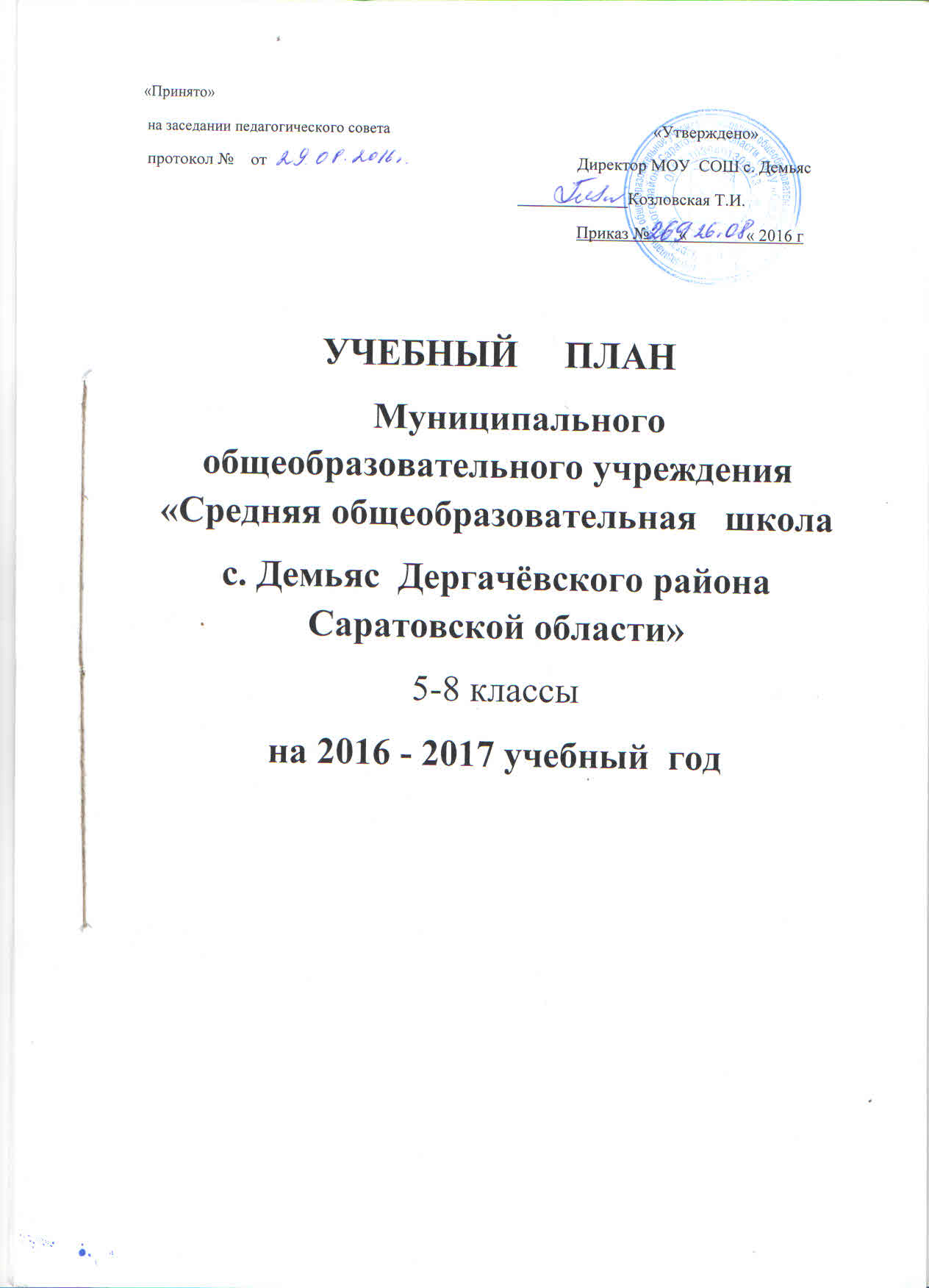 Учебный план основного общего образования Пояснительная запискаУчебный  план 5, 6, 7, 8  классов МОУ СОШ с. Демьяс является нормативным документом, определяющим распределение учебного времени, отводимого на изучение различных учебных предметов, нормативы финансирования. Учебный план  сформирован на основании следующих документов:- Федеральный  закон «Об образовании в Российской Федерации» № 273-ФЗ от 29.12.2012.;- ФГОС ООО с изменениями  в редакции Приказа Минобрнауки России от 29.12.2014 г. №1644; - Приказ Минобрнауки России от 31.03.2014 № 253 «Об утверждении федеральных перечней учебников, рекомендованных к использованию при реализации имеющих государственную аккредитацию образовательных программ начального общего, основного общего и среднего общего образования»;-Приказ Минобрнауки России от 31.12.2015 №1577 «О внесении изменений в федеральный государственный образовательный стандарт основного общего образования, утверждённый приказом Министерства образования и науки Российской Федерации от 17 декабря 2010 года №1897»- Примерная основная образовательная программа основного общего образования; одобрена  решением федерального учебно-методического объединения по общему образованию  (протокол от 8 апреля 2015 г. № 1/15);-Письмо Департамента общего образования Минобрнауки РФ от 12 мая 2011 г.№ 03-296 «Об организации внеурочной деятельности при введении федерального государственного образовательного стандарта общего образования»;- Санитарно – эпидемиологические правила и нормативы СанПиН 2.4.2.2821-10 «Санитарно-эпидемиологические требования к условиям и организации обучения в общеобразовательных учреждениях», утвержденных постановлением Главного государственного санитарного врача Российской Федерации от 29.12.2010 года №189, зарегистрировано в Минюсте России 03.03.2011 г., рег. номер 19993) c изменениями от 29.04.2015г; - Устав МОУ СОШ с. Демьяс.     Учебный план 5, 6, 7, 8   классов:— фиксирует максимальный объём учебной нагрузки обучающихся в соответствии с действующими санитарными правилами СанПиН 2.4.2.2821-10 – 5 класс -  32 часа; 6 класс – 33 часа; 7 класс – 35 часов; 8 класс – 36 часов;— определяет перечень учебных предметов, направлений внеурочной деятельности и время, отводимое на их освоение и организацию;— распределяет учебные предметы и направления внеурочной деятельности по классам.Учебный план состоит из двух частей: обязательной части и части, формируемой участниками образовательных отношений, включающей внеурочную деятельность.Обязательная часть  учебного плана определяет состав учебных предметов обязательных предметных областей для всех имеющих государственную аккредитацию образовательных организаций, реализующих основную образовательную программу основного общего образования, и учебное время, отводимое на их изучение по классам обучения.Часть  учебного плана 5, 6, 7, 8  классов, формируемая участниками образовательных отношений, определяет содержание образования, обеспечивающего реализацию интересов и потребностей обучающихся, их родителей, образовательного учреждения, учредителя образовательной организации.В соответствии с социальным  заказом участников образовательных отношений  время, отводимое на данную часть учебного плана, распределено следующим образом:-   введён предмет в 5, 6, 7, 8 классах «Экология»  по 1 час/нед;— добавлен 1 час в 5, 6 классах  на изучение  предмета математики из обязательной части; в 7, 8 классах - на изучение алгебры,  т.к. учебная программа предусматривает 6-часовое изучение математики и 4-х часовое изучение  алгебры; - в 8 классе добавлен 1 час/нед на преподавание химии, т.к. имеется 3-х часовая программа по предмету;— для обеспечения интересов  и потребностей участников образовательных отношений, отражённых в социальном заказе, введен в 5, 6 классах предмет информатика – по 1 час/нед; - добавлен 1 час/нед в 7 классе  на преподавание биологии, т.к. программа и учебник рассчитаны на 68 учебных часов в год;- добавлен 1 час/нед. в 7 классе   на преподавание  химии (вводный курс)- для обеспечения интересов обучающихся  в 5 классе введен 1 час/нед обществознания;- для развития навыков безопасного поведения в сложной современной обстановке в 5- 7 классах введен 1час/нед  на раннее преподавание ОБЖ;-  изучение предметной области «Основы духовно-нравственной культуры народов России»  реализуется  через внеурочную деятельность, которая обеспечивает:  воспитание способности к духовному развитию, нравственному самосовершенствованию; воспитание веротерпимости, уважительного отношения к религиозным чувствам, взглядам людей или их отсутствию; знание основных норм морали, нравственных, духовных идеалов, хранимых в культурных традициях народов России, готовность на их основе к сознательному самоограничению в поступках, поведении, расточительном потребительстве;формирование представлений об основах светской этики, культуры традиционных религий, их роли в развитии культуры и истории России и человечества, в становлении гражданского общества и российской государственности;понимание значения нравственности, веры и религии в жизни человека, семьи и общества;Формы  внеурочной  реализации  предметной области  ОДНКНР: кружки «Час общения», «Культурные традиции народов России»; классные часы; беседы и т.д.;-   внеурочная  деятельность.Внеурочная деятельность, в соответствии с требованиями Стандарта, организуется по основным направлениям развития личности: духовно-нравственное, социальное, общеинтеллектуальное, общекультурное, спортивно-оздоровительное. Организация занятий по этим направлениям является неотъемлемой частью образовательной  деятельности в школе. Содержание данных занятий формируется с учётом пожеланий обучающихся и их родителей  и осуществляется посредством различных форм организации, отличных от урочной системы обучения, таких, как экскурсии, кружки, секции, круглые столы, конференции, диспуты, школьные научные общества, олимпиады, конкурсы, соревнования, поисковые и научные исследования, общественно полезные практики и т. д.Модель организации учебной и внеурочной деятельности в рамках реализации основной образовательной программы основного общего образования - линейная.Режим работы школы -  6-дневная учебная неделя. При этом предельно допустимая аудиторная учебная нагрузка не  превышает максимальную учебную нагрузку.Продолжительность учебного года при освоении основного общего образования составляет 34 недели.Продолжительность каникул в течение учебного года составляет 30 календарных дней.Продолжительность урока в основной школе составляет 45 минут.Промежуточная аттестация      С целью установления фактического уровня  знаний обучающихся, сформированности  УУД,   предусмотренных  ФГОС   ООО, а также с целью  контроля выполнения учебных программ,   учебным планом  установлена  промежуточная аттестация  в 5-8  классах, которая  проводится   в следующих формах:Учебный план основного общего образования в рамках внедрения ФГОС  ООО  на  2016-2017 учебный год\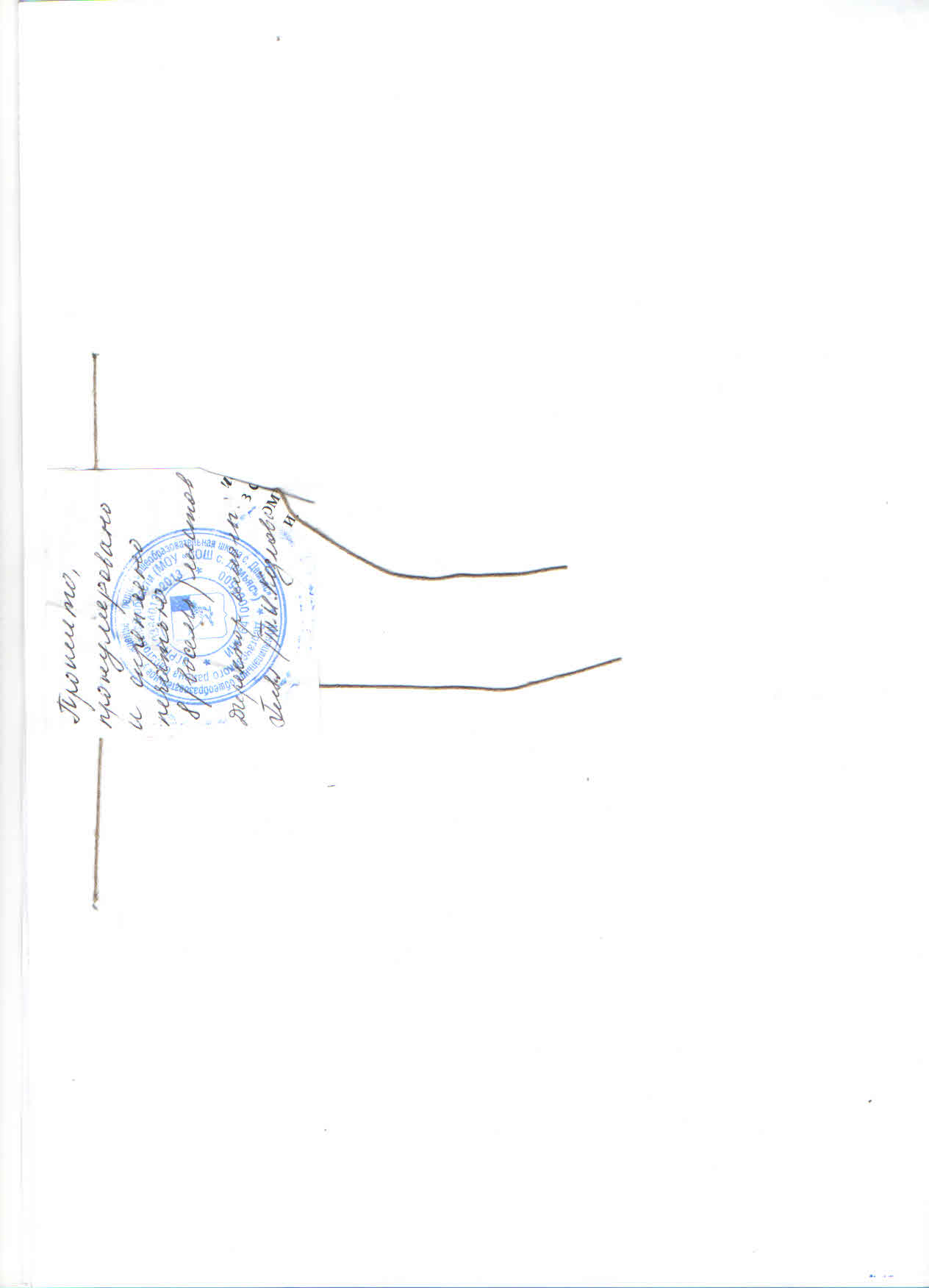 КлассыПредметФорма проведения5 - 8 классы             Русский языкКонтрольная  работа  в форме  основного государственного экзамена5 - 8 классы             МатематикаКонтрольная  работа  в форме  основного государственного экзамена5 - 8 классыМежпредметная  работаИнтегрированная комплексная работа по оценке сформированности УУД  (ФГОС  ООО)Метапредметные   результаты   освоения   ООП Защита  предметного или межпредметного индивидуального проекта (ФГОС ООО)Метапредметные   результаты   освоения   ООП Защита  предметного или межпредметного индивидуального проекта (ФГОС ООО)Предметные областиУчебныепредметыКлассыУчебныепредметыКлассыКоличество часов в неделюКоличество часов в неделюКоличество часов в неделюКоличество часов в неделюКоличество часов в неделюКоличество часов в неделюКоличество часов в неделюКоличество часов в неделюКоличество часов в неделюКоличество часов в неделюПредметные областиУчебныепредметыКлассыУчебныепредметыКлассыVVIVIVIVIIVIIVIIIVIIIВсегоВсегоОбязательная частьРусский язык и литератураРусский язык и литератураРусский язык55644331818Русский язык и литератураРусский язык и литератураЛитература33322221010Иностранные языкиИностранные языкиИностранный язык (немецкий язык)33333331212Общественно-научные предметыОбщественно-научные предметыИстория России. Всеобщая история222222288Общественно-научные предметыОбщественно-научные предметыОбществознание1111133Общественно-научные предметыОбщественно-научные предметыГеография111222266Математика и информатикаМатематика и информатикаМатематика5551010Математика и информатикаМатематика и информатикаАлгебра333366Математика и информатикаМатематика и информатикаГеометрия222244Математика и информатикаМатематика и информатикаИнформатика111122Основы духовно-нравственной культуры народов РоссииОсновы духовно-нравственной культуры народов РоссииЕстественно-научные предметыЕстественно-научные предметыФизика222244Естественно-научные предметыЕстественно-научные предметыХимия2222Естественно-научные предметыЕстественно-научные предметыБиология111112255ИскусствоИскусствоИзобразительное искусство111111144ИскусствоИскусствоМузыка111111144ТехнологияТехнологияТехнология222221177Физическая культура и основы безопасности жизнедеятельностиФизическая культура и основы безопасности жизнедеятельностиОсновы безопасности жизнедеятельности1111Физическая культура и основы безопасности жизнедеятельностиФизическая культура и основы безопасности жизнедеятельностиФизическая культура33333331212ИтогоИтогоИтого27272930303232118118Часть, формируемая участниками образовательных отношенийЧасть, формируемая участниками образовательных отношенийЧасть, формируемая участниками образовательных отношений55455441818Математика (к учебному предмету)Математика (к учебному предмету)Математика (к учебному предмету)11122Алгебра (к учебному предмету)Алгебра (к учебному предмету)Алгебра (к учебному предмету)111122ИнформатикаИнформатикаИнформатика11122Химия (к учебному предмету)Химия (к учебному предмету)Химия (к учебному предмету)111122Биология(к учебному предмету)Биология(к учебному предмету)Биология(к учебному предмету)1111ЭкологияЭкологияЭкология111111144ОбществознаниеОбществознаниеОбществознание1111ОБЖОБЖОБЖ1111133ИтогоИтогоИтого32323335353535135135Максимально допустимая аудиторная недельная нагрузкаМаксимально допустимая аудиторная недельная нагрузкаМаксимально допустимая аудиторная недельная нагрузка32323335353636136136Внеурочная деятельность обучающихся 5,6,7,8 классовВнеурочная деятельность обучающихся 5,6,7,8 классовВнеурочная деятельность обучающихся 5,6,7,8 классовВнеурочная деятельность обучающихся 5,6,7,8 классовНаправления деятельностиФормы реализацииКоличество часов в неделюВсегоДуховно- нравственноеКружок«Культурные традиции народов России»Конкурсы, беседы (без финансирования)11СоциальноеСоциальные акцииВахта памяти.Аукцион «Добрых дел» (без финансирования)22ОбщеинтеллектуальноеКружок «Мой компьютер»;экскурсии; олимпиады; конкурсы; круглые столы(без финансирования)Кружок «ЮПП»Кружок «Весёлый немецкий»Кружок «Юный натуралист»11111111ОбщекультурноеКонкурсы; беседы (без финансирования)Физкультурно- спортивное и оздоровительноеСпортивная секция;     Кружок «Юные олимпийцы»Спортивные игры211211Итого77